Particles in solids, liquids, and gasses are in ______________ random ______________.Diffusion is the net _________________ of particles from an area of ________ concentration to an area of _______________ concentration.This does not require additional _____________ because the particles are already in ______________.When diffusion occurs over a long enough time, concentrations will become _______________, and the solutions will reach dynamic equilibrium.Molecules continue to __________, but the overall concentration stays the _________._______________ can diffuse across the plasma membrane, but most other substances cannot.Facilitated diffusion uses _______________  _______________ to move ions and small molecules across the plasma membrane.Diffusion and facilitated diffusion are types of ______________ transport – they require no additional ________________.Osmosis is the diffusion or movement of _____________ across a selectively permeable membrane.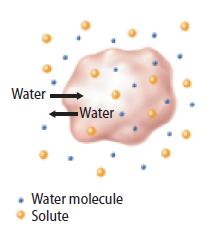 It will move until the concentration of ____________ is the same on both sides.Cells in an isotonic solution have the __________ concentration of water and solutes inside and out of the cell.Water still ___________ through the membrane, but it enters and leaves at the ________  ___________.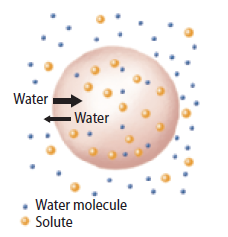 Cells in a hypotonic solution __________ water because there is a _____________ concentration of solutes outside of the cell.As water moves int the cell, _______________ increases.Animal cells can _____________ when placed in extremely hypotonic solutions.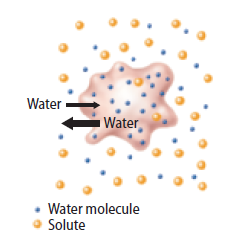 Cells in a hypertonic solution _______ water because there is a _____________ concentration of solutes outside the cell than within.As water moves out of the cell, _______________ decreases, which causes ______________ in plants.